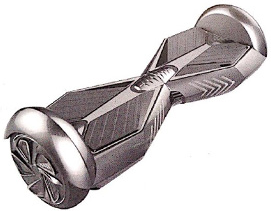 РУКОВОДСТВО ПО ЭКСПЛУАТАЦИИ ГИРОСКУТЕРАОбщая информацияГироскутер является высокотехнологичным устройством для применения в сфере активного отдыха. Гироскутер использует принцип динамической стабильности; в него встроен высокоскоростной центральный микропроцессор, высокоточные электронные гироскопы и электронно управляемый приводной мотор. Гироскутер улавливает действия пользователя и управляет движением согласно этим действиям.Стоя на специальных площадках, очень легко направлять скутер вперед или назад, поворачивать или останавливать, всего лишь отклоняя свое тело в разных направлениях. Скутер сочетает в себе стильный дизайн, простоту использования, гибкое управление, малый вес конструкции, становясь лучшим компаньоном для активного отдыха и развлечения.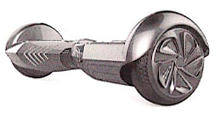 ОГЛАВЛЕНИЕТехника безопасности			Конструкция и деталиИнструкции по использованию	Безопасность при движении	Эксплуатация батареиТехнические данныеОбслуживание и хранениеГарантияТЕХНИКА БЕЗОПАСНОСТИЧТО НАДО ЗНАТЬ ПЕРЕД НАЧАЛОМ ИСПОЛЬЗОВАНИЯМы искренне надеемся на то, что все пользователи смогут  с огромным удовольствием и безопасно пользоваться нашим гироскутером. Любой	 имеющийся опыт езды на велосипеде, вождения автомобиля, либо другого транспортного средства может оказаться полезным.Перед началом использования гироскутера внимательно изучите данное руководство. В любой нестандартной ситуации, либо при повреждении гироскутера немедленно обратитесь к дистрибьютору.В данном руководстве по эксплуатации приведено довольно много информации касательно техники безопасности, включая ограничение скорости, индикацию сигнальных ламп, отключение питания и т.д.Не используйте SMARTпри возможности повредить чью-то частную собственность или нанести вред человеку.Не заменяйте и не удаляйте самостоятельно никакие компоненты, это может повлиять на характеристики SMART и даже испортить его. Изготовитель и продавец не несут ответственность за любой возможный ущерб в случае нарушения правил эксплуатации.Не используйте SMARTна неровной или переполненной дороге.БЕЗОПАСНОСТЬ ПРИ ИСПОЛЬЗОВАНИИМаленьким детям и пожилым людям не рекомендуется использовать SMART. Обязательно надевайте защитное снаряжение перед использованием SMART.Максимальная допустимая масса пользователя 100 кг.Минимальноя допустимая масса пользователя 20 кг.ПРИМЕЧАНИЕ: Людям с избыточным весом трудно обеспечивать устойчивость при движении.СРОК СЛУЖБЫСрок службы SMARTзависит от многих факторов, таких как:Тип дорожного покрытия: гладкая ровная поверхность, либо плохое покрытие, которое сильно сократит срок службы.Масса: Масса пользователя влияет на срок службы.Обслуживание: Своевременная подзарядка и обслуживание батареи.Скорость и стиль управления: Поддержание одной и той же скорости увеличивает срок службы; частые остановки, ускорения, замедления сокращают срок службы.СКОРОСТЬМаксимальная скорость: 10 км/ч (не рекомендуется ездить с максимально возможной скоростью). SMARTпозволяет хорошо сохранять равновесие при скорости в пределах обозначенной, при выходе за эти пределы может случится потеря равновесия, травма или несчастный случай.СКЛОНЫSMART способен различать уклоны при движении вверх/вниз, при этом встроенное устройство автоматически перенастроит вращение электродвигателя, чтобы обеспечить безопасность движения.ПРЕДУПРЕЖДЕНИЕ:Пожалуйста, в первое время используйте помощь кого-либо для поддержки, чтобы избежать падения или потери баланса пока не освоите управление как следует.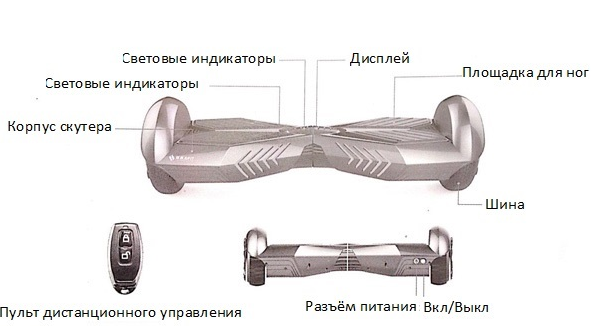 ПУЛЬТ ДИСТАНЦИОННОГО КОНТРОЛЯSMART оснащен дистанционным пультом, при помощи которого можно управлять скутером, находясь  на расстоянии не более 5 метров от него.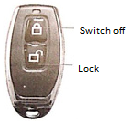 Кнопки пульта:SWITCHOFF: Если SMART не находится в движении при включенном питании, долгое нажатие выключит питание.LOCK: Если SMART не находится в движении при включенном питании, долгое нажатие заблокирует любую операцию; повторное нажатие приведет к разблокированию в сопровождении звукового сигнала, затем SMARTперейдет в режим ожидания при индикации красного цвета.ПРИМЕЧАНИЕ: Дистанция срабатывания пульта дистанционного управления будет постепенно сокращаться по мере разрядки батареи. SMART будет отключен автоматически после 10 минут бездействия; Если SMART находился в режиме LOCK, автоматического отключения не произойдет, он будет находится в состоянии подачи питания. В случае неиспользования в течение длительного периода, обязательно отключите его в целях снижения потребления энергии.СЕНСОРЫ НА ПЛОЩАДКАХ ДЛЯ НОГ (ПОДНОЖКАХ)SMART оснащен четырьмя сенсорами под площадками для ног, когда Вы будете становиться на эти площадки, он будет автоматически подстраиваться к состоянию равновесия.Не наступайте за пределы края площадки для ног, убедитесь, что во время движения ваши ступни расположены правильно.Не ставьте на подножки никаких посторонних предметов, сенсоры будут определять ситуацию при включенном SMARTе, наличие посторонних предметов может привести к опасным травмам водителя и повреждению самого скутера.ПАНЕЛЬ ДИСПЛЕЯПанель дисплея расположена в середине SMARTа и на ней показывается информация относительно движения.AЗона информации о питании: Здесь показывается состояние полной зарядки (голубая подсветка три клеточки); состояние 50% зарядки (голубая подсветка на три клеточки); 20% зарядка (голубая подсветка на одну клеточку). Далее SMART требует подзарядки. BЗона информации о движении: когда водитель встает на подножку и запускает сенсоры, индикаторы движения загораются. Если в ходе движения обнаружена ошибка прибора, индикатор загорится красным цветом.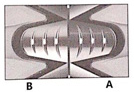 Пожалуйста, следуйте советам данного руководства в процессе обучения и практики вождения. Убедитесь, что вы используете удобную для данного вида отдыха обувь и одежду, не стесняющую движений. Используйте элементы защиты при вождении. Надеемся, вы успешно преодолеете первоначальную стадию обучения.ПРАКТИКА ВОЖДЕНИЯШаг 1. Включите питание SMART.Шаг 2. Приготовьтесь к вождению, поставьте одну ступню на подножку, индикатор движения загорится после того, как вы поставите одну ногу на подножку. Система SMARTпереходит в состояние самобалансирования. Вторую ступню необходимо поставить на вторую подножку, сохраняя равновесие тела. Стоя обеими ногами на подножках, при отсутствии движения, приведите тело в расслабленное состояние.Шаг 3. Контролируя состояние равновесия, постойте спокойно на SMARTе. Скутер будет оставаться неподвижным. Попробуйте совсем немного отклониться вперёд или назад, почувствовав реакцию SMART. Помните о том, что амплитуда ваших движений не должна быть большой.Шаг 4. Управляйте направлением движения SMART. Правая нога вперед для поворота налево, левая нога вперед для поворота направо. (Повороты согласно схематической диаграммы).Шаг 5. Потренируйтесь сходить со SMARTа. Пожалуйста, остановите SMART и поймайте положение равновесия перед тем, как слезть. Снимите одну ногу, оставляя SMARTвпереди себя. После того, как Вы поймете, что вес перенесен на ту ногу, которая находится на земле, снимите вторую ношу с подножки.Советы по выбору места для практики в вождении.Пожалуйста, тренируйтесь на ровной дороге. Если Вы пока не являетесь опытным пользователем SMART, пожалуйста, не используйте его там, где много людей. На ранних стадиях обучения найдите безлюдное, пустое место с ровной поверхностью. Найдите себе помощника для первоначальных тренировок.ЗАМЕЧАНИЯ ОТНОСИТЕЛЬНО ОБУЧЕНИЯ ВОЖДЕНИЮЕсли Вы собираетесь ехать на SMART не по тренировочной площадке, убедитесь, что Вы уже умеете хорошо им пользоваться.Пожалуйста, старайтесь надевать удобную спортивную одежду, обувь на плоской подошве, чтобы убедиться, что Вы можете свободно двигаться при необходимости.Пожалуйста, практикуйтесь на свободном пространстве и на ровной поверхности, пока не убедитесь, что Вы умеете свободно вставать на SMART, сходить с него, двигаться вперед, назад и поворачивать.Пожалуйста, убедитесь, что имеется ровный, плоский  участок дороги без каких-либо препятствий.Возможно, Вы будете практиковаться в различных местах – снизьте скорость движения в случае, если приближаетесь к незнакомому месту. Ни при каких обстоятельствах не сворачивайте на земляную поверхность.SMART – это разновидность интеллектуального устройствадля активного отдыха, которое необходимо использовать на ровной поверхности.Если Вы пока не слишком мастерски владеете SMART, не используйте его в многолюдных местах, либо других опасных местах, в особенности таких, где имеются какие-либо ограничения пространства или барьеры и ограждения. Используйте шлем, чтобы не ужариться головой. При любой опасности – немедленно обеспечьте собственную безопасность.Если датчик на подножках не в рабочем состоянии, платформа SMART не будет поддерживать состояние баланса. В этом случае загорится индикатор аварийной ситуации, подтверждающий, что система SMART не в состоянии поддерживать состояние баланса. Вам запрещено использовать SMART в такой ситуации.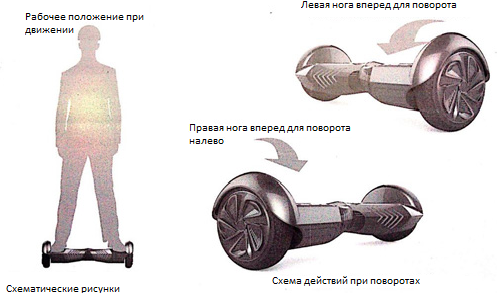 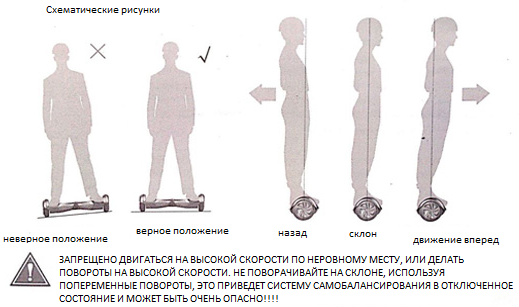 СИСТЕМА САМОЗАЩИТЫ SMARTЕсли в процессе работы возникнет какая-либо ошибка или неполадка в системе, SMART проинформирует об этом водителя одним из способов, указанных ниже:Если будет зафиксирован наклон вперед или назад более, чем на 10 градусов, или качание свыше 30 сек, SMART система перейдет в режим самозащиты с одновременным включением аварийного индикатора и высокочастотного звукового сигнала.Если будет зафиксирован наклон вперед или назад более, чем на 80 градусов, система SMARTотключит гироскутер автоматически.Если шина заблокирована более 2 сек, система SMARTотключит гироскутер автоматически.Если уровень заряда батареи менее критического значения, индикатор начнет мигать, информируя о необходимости зарядки.Если значение тока превысит стандартное, сначала появится сигнал неполадки, затем отключение системы после 15 секунд.При неожиданном ускорении или других слишком активных действиях водителя, SMART голосовым сигналом предупредит об опасности.ПРЕДУПРЕЖДЕНИЕСистема управления SMART после автоматического отключения гироскутера будет заблокирована. Для разблокировки нажмите кнопку блокировки.Если зарядка батареи недостаточна, либо сработала система самозащиты – не начинайте до выяснения и устранения причин снова использовать SMART, вследствие недостатка заряда батареи SMART не сможет поддерживать баланс. Водитель может нанести себе повреждения. Если использование продолжается при недостаточной зарядке, это также негативно повлияет на состояние самой батареи.Ниже важные сведения относительно техники безопасности, пожалуйста, прочитайте их внимательно перед началом использования гироскутера.При использовании гироскутера Вы можете навредить себе вследствие потери контроля, столкновения, падения. Чтобы избежать этого, пожалуйста, прочитайте данное руководство перед началом использования. Убедитесь, что SMARTперед началом использования находится в хорошем состоянии. Примените меры безопасности перед началом тренировок, а именно: наденьте шлем, наколенники, налокотники.Запрещается водить SMART по высокоскоростным и прочим трассам, предназначенным для движения автомобилей или общественного транспорта. Гироскутер предназначен исключительно для личного активного отдыха.Запрещается водить гироскутер лицам, чья масса менее 40 кг.Запрещается водить гироскутер лицам, имеющим заболевания сердечно-сосудистой системы, страдающим гипертонией, имеющим любые отклонения конечностей от нормы (руки, ноги), пожилым людям, которым может быть затруднительно обеспечить свою безопасность при движении.Запрещается водить гироскутер беременным женщинам и инвалидам.Запрещается водить SMARTв нетрезвом состоянии и под действием любых препаратов, способных замедлить реакцию.SMART предназначен только для использования одной персоной, на перемещайте на нем одновременно с собой никакой багаж/груз и никаких других людей.Пожалуйста, соблюдайте осторожность и правила при движении, не мешайте прохожим.Пожалуйста, сохраняйте хороший обзор по курсу движения, не пользуйтесь мобильным телефоном или другими гаджетами, не слушайте музыку, сконцентрируйтесь на процессе движения.Пожалуйста, сохраняйте слегка расслабленное состояние ног, присогните их в коленях во время движения, это поможет балансировать в случае незначительных неровностей на дороге.Следите за тем, чтобы ваши ступни всенда были расположены на специальных подножках.Не пользуйтесь гироскутером, если Ваша масса тела превышает 100 кг, т.к. в этой ситуации результатом может стать падение и последующие травмы. Помимо этого сам SMART может быть поврежден.Не пользуйтесь гироскутером, если Ваша масса тела менее 20 кг, в этом случае устройство может оказаться не под контролем, включая невозможность снизить скорость, например, на склоне.Пожалуйста, сохраняйте безопасную скорость при движении, следите за своей безопасностью, останавливайте SMART плавно и аккуратно.Пожалуйста, сохраняйте безопасную дистанцию до людей и любых других объектов и предметов во избежание столкновений и несчастных случаев.При движении Ваша голова будет на 10 см выше, чем Вы к тому привыкли, помните об этом и следите за возможными помехами на этом уровне.При осуществлении поворотов, следите за своим равновесием, предотвращая слишком резкие изменения положения центра тяжести, что могло бы привести к столкновениям.Во время движения не занимайтесь чем-либо дополнительно (например, не делайте фото, не слушайте музыку и т.п.).Не используйте SMART на мокрой дороге, во время дождя. Ограничьте движение назад коротким отрезком. Не огибайте углы препятствий на высокой скорости, не меняйте резко скорость движения.Данный продукт не является средством медицинского назначения, облегчающим передвижение. Пользователь должен водить его самостоятельно, без чьей-либо помощи (за исключением периода начального обучения).Не водите SMART при недостаточной освещенности.Избегайте водить по любым скользким поверхностям, например, по снегу или скользкому покрытию.Избегайте водить по слишком маленьким дорожкам, в том числе гравиевым или замусоренным.Не водите SMART в узких пространствах или местах, в которых много помех и препятствий.Резко не стартуйте и не останавливайтесь.Не водите на крутых склонах или в других небезопасных местах, включая подверженные возможным воспламенениям или взрывоопасные, в т.ч. слишком сухие с точки зрения влажности воздуха.SMARTоборудован пультом дистанционного контроля, радиус действия которого составляет 5 метров.Ниже в основном рассмотрены вопросы относительно зарядки, обслуживания батареи, мерах безопасности и некоторые пояснения относительно использования батареи. Чтобы обеспечить безопасность свою и других, продлить срок службы батареи и обеспечить требуемые показатели батареи, пожалуйста, используйте её в соответствии с рекомендациями данного руководства.НИЗКИЙ УРОВЕНЬ ЗАРЯДА БАТАРЕИЕсли Вы видите, что индикатор батареи загорелся, это означает недостаток зарядки. Мы рекомендуем прекратить движение. Если батарея заряжена недостаточно, мощности для нормального движения SMARTне хватает. Система автоматически отключит гироскутер, запрещая продолжать им пользоваться. Если Вы будете продолжать использование, это может привести к падению, повреждению, а также сократит срок службы батареи.Пожалуйста, не используйте батарею в следующих ситуациях:Наблюдается какой-то запах или повышенная температураНаблюдается вытекание какой-то субстанцииТолько ЗАВОДСКИЕ специалисты могут разбирать и проводить периодическое обслуживаниеНе дотрагивайтесь до вещества при возможной утечкеНе разрешайте детям и животным дотрагиваться до батареи. Пожалуйста, отсоедините зарядку перед началом движения или установкой батареи. Очень опасно использовать SMART при подключенной зарядке.Батарея содержит опасные вещества, пожалуйста, не открывайте батарею и не пытайтесь вставить что-либо внутрь.Используйте только зарядку из комплектаSMART.Запрещенная зарядка литиевой батареи приведет к излишней разрядке, в этом случае возможна только утилизация.Батарея SMART должна использоваться в рамках местного законодательства.ЗАРЯДКА БАТАРЕИУбедитесь, что на разъеме питания нет влаги.Откройте крышку зарядного устройства сзади SMART.Подсоедините головку зарядного устройства к питанию (110В-240В; 50-60Гц), убедитесь, что зеленый индикатор зарядки нормально горит. Вставьте вторую головку зарядного устройства в SMART.Когда на зарядном устройстве загорелся красный индикатор, это означает, что пошел нормальный процесс зарядки. Если такой сигнал не появился, проверьте соединение разъемов.Когда красная индикация сменится зеленой, это означает полную зарядку SMART. Пожалуйста, остановите процесс зарядки. Если долгое время оставлять заряженную батарею подключенной к зарядке, это может сократить срок ее службы.Пожалуйста, используйте местные стандарты разъемов.Не храните батарею разряженной, это может сократить срок ее службы.Зарядка SMARTдлится примерно 2 часа, если значительно увеличить подключение к зарядному устройству, это может сократить срок службы батареи.Пожалуйста, производите зарядку, когда все устройства чистые и сухие.Не заряжайте батарею, если розетка питания влажная.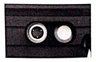 БАТАРЕЯ В УСЛОВИЯХ ВЫСОКОЙ ИЛИ НИЗКОЙ ТЕМПЕРАТУРЫЕсли Вы хотите, чтобы SMARTработал эффективно, температурный режим для батареи должен находится в обозначенных ниже пределах. При значениях температуры, близких к указанным, эффективность зарядки наиболее высокая. Если температура слишком низкая или слишком высокая, время зарядки будет дольше, либо вообще полной зарядки не произойдет.Характеристики батареиМЕРЫ ПРЕДОСТОРОЖНОСТИ  ПРИ ТРАНСПОРТИРОВКЕ БАТАРЕИЛитиевые батареи рассматриваются как объекты повышенной опасности, и их транспортировка должна производиться только в рамках местного законодательства. Если Вам нужно отправить самолетом гироскутер SMART с литиевой батареей, либо Вы рассматриваете любой иной способ транспортировки для гироскутера с литиевой батареей, пожалуйста, обратитесь к производителю или местному дистрибьютору.ХарактеристикаЗначениеТИП БАТАРЕИЛитиевая батареяВРЕМЯ ЗАРЯДКИ2-3 часаНАПРЯЖЕНИЕ36ВольтНАЧАЛЬНАЯ ЕМКОСТЬ2-4 АМПЕР-ЧАСРАБОЧАЯ ТЕМПЕРАТУРАОТ -15 ДО +50 ГРАДУСОВ ЦЕЛЬСИЯТЕМПЕРАТУРА ПРИ ЗАРЯДКЕОТ 0 ДО +40 ГРАДУСОВ ЦЕЛЬСИЯТЕМПЕРАТУРА/СРОК ХРАНЕНИЯОТ -20 ДО +25 ГРАДУСОВ ЦЕЛЬСИЯ/12 МЕСЯЦЕВОТНОСИТЕЛЬНАЯ ВЛАЖНОСТЬ ПРИ ХРАНЕНИИ5%-95%